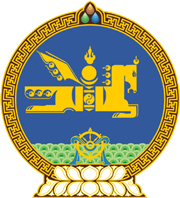 МОНГОЛ УЛСЫН ХУУЛЬ2022 оны 12 сарын 09 өдөр                                                                  Төрийн ордон, Улаанбаатар хотХӨРӨНГӨ ОРУУЛАЛТЫН ТУХАЙ    ХУУЛЬД ӨӨРЧЛӨЛТ ОРУУЛАХ ТУХАЙ1 дүгээр зүйл.Хөрөнгө оруулалтын тухай хуулийн 5 дугаар зүйлийн 5.1.4 дэх заалтын “концесс” гэснийг “төр, хувийн хэвшлийн түншлэлийн төсөл хэрэгжүүлэх” гэж өөрчилсүгэй.2 дугаар зүйл.Энэ хуулийг Төр, хувийн хэвшлийн түншлэлийн тухай хууль хүчин төгөлдөр болсон өдрөөс эхлэн дагаж мөрдөнө. МОНГОЛ УЛСЫН		ИХ ХУРЛЫН ДАРГА 				Г.ЗАНДАНШАТАР